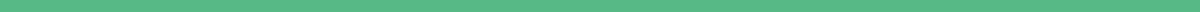 Nombre y ApellidosNº cédula, pasaporte o identidadCalle, número
0500XX Departamento, CiudadNº de celular y emailA la atención de la Secretaría Distrital de Movilidad de (ciudad)En (ciudad), a 4 de marzo del 202XAsunto: Derecho de petición Artículo 23 Constitución Política de ColombiaYo,______________, identificado con cédula de ciudadanía número ___________ expedida en el municipio de __________ y con domicilio establecido vigente en la calle _______ de la ciudad de _________ desde 20__, en ejercicio del derecho de petición que consagra el artículo 23 de la Constitución Política de Colombia y las disposiciones pertinentes del Código de Procedimiento Administrativo y de lo Contencioso administrativo, respetuosamente declaro los siguientes supuestos hechos que me han sido atribuidos como ciudadano: HECHOSDeben citarse los hechos por orden cronológico, sin obviar el más mínimo detalle. En la descripción no deben faltar nunca:Número de la sanción o comparendoFecha de la sanciónFecha de la notificaciónNombre de la Secretaría de Tránsito a la cuál se dirige la solicitudCitar toda incongruencia que pueda demostrarse (fechas de notificaciones, avisos de correo, justificantes del propietario si no estaba en el momento de la infracción, etc…)SOLICITOSe describe en este apartado todas las peticiones para poder ejercer el derecho a resolver la fotomulta o comparendo de una forma objetiva y bajo el marco legal vigente.Algunos EJEMPLOS de solicitudes, según el caso, son:Se solicita, por favor, copia de los permisos solicitados ante el Ministerio de Transporte para operar carros o cámaras de fotodetección donde pueda mostrarse la ubicación y direcciones aprobada de forma oficial para operar y hacer controles de acuerdo con el artículo 2 de la ley 1843 de 2017 y los artículos 5, 6 y 7 de la resolución 718 de 2018.Se solicita prueba de la señalización del carro de fotodetección que figura en el video adjunto en CD y, mediante el cual, se verifiquen las palabras “Detección Electrónica” tal como lo ordena el artículo 10 de la ley 1843 de 2017 y el artículo 10 de la resolución 718 de 2018.Se solicita a la Autoridad de Tránsito pertinente, las guías de envío (debe constar origen, dirección y nombre completo de la persona, destino, fecha de entrega y sello) y la captura de pantalla del RUNT donde se pueda observar la dirección del propietario del vehículo (si se produce vulneración del debido proceso en cuanto a notificaciones enviadas)Deseo analizar dichos documentos para saber si la notificación de los comparendos en mención cumple con los _ días hábiles a la dirección que tengo registrada en el Runt.PRUEBAS Y RAZONES ADJUNTAS QUE SUSTENTAN LA PETICIÓNLes hago saber que para dicha solicitud, adjunto las pruebas y documentos legales necesarios para poder esclarecer los hechos referidos y que pueden amparar la indefensa como ciudadano y el perjuicio que me pueda ocasionar.Las pruebas válidas que pueden adjuntarse son:Fotocopias de documentos legalesCapturas de pantallaFotografíasJustificantes sellados por una autoridadFacturas y recibosCopia de correo certificadoTeniendo en cuenta los  términos establecidos para la respuesta de los derechos de petición consagrados en la ley 1437 de 2011 en su artículo 14 (modificado por la ley 1755 de 2015): Salvo norma legal especial y so pena de sanción disciplinaria, toda petición deberá resolverse dentro de los quince (15) días siguientes a su recepción.Así pues,  mediante el artículo 31 de la ley 1437 de 2011 (modificado por la ley 1755 de 2015) en cuanto a la adecuada respuesta que deben tener los derechos de petición, les adjunto los datos necesarios:NOTIFICAR A:Nombre y ApellidosCalle __________ Código Postal: ____________  Ciudad:____________Teléfono _________Celular _________Email __________Quedando a la espera de una respuesta y agradecido por su tiempoCordialmente les saluda,FIRMA(Nombre, Apellidos y Nº de cédula)